Activités N° 5 proposée par Véronique1 ère activité pour la fête des mamans 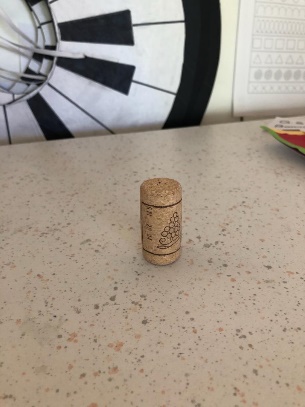 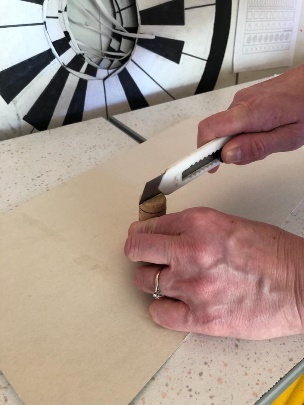 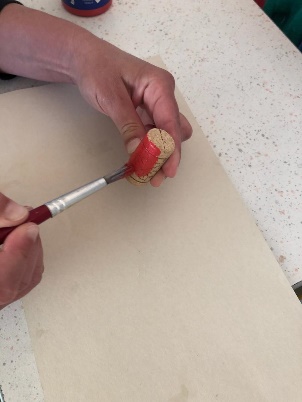 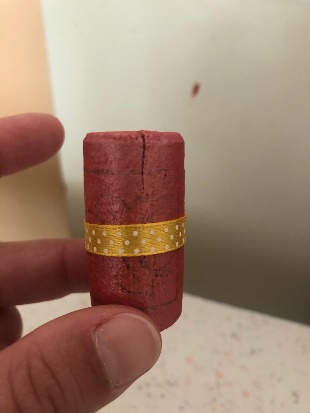 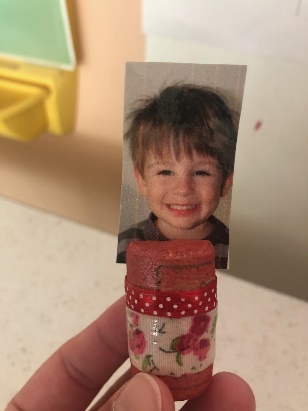 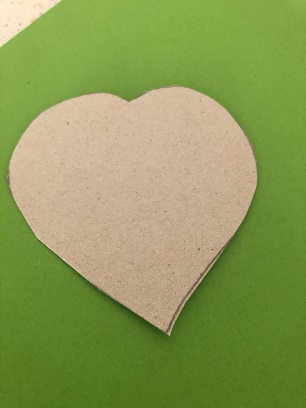 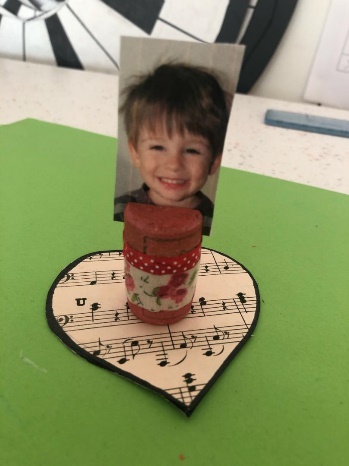 Prendre un bouchon de liège.Faire une entaille sur le haut du bouchonPeindre le bouchonColler un ruban ou une petite bande de papierChoisir une photo et la mettre dans l’entaille Dessiner un cœurTracer un cœur sur une partition et le coller sur le cœur en cartonColler le bouchon sur le cœur Bonne fête maman ! 2ème activité pour la fête des mamans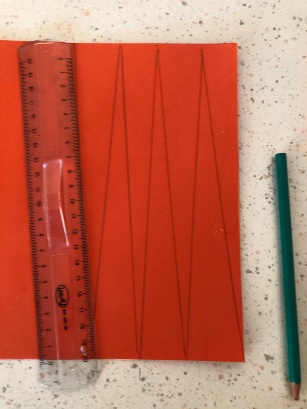 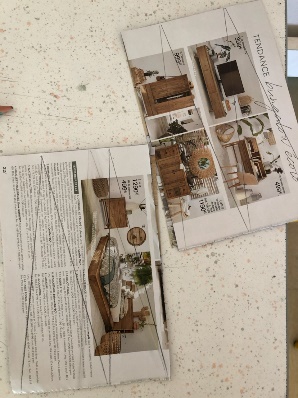 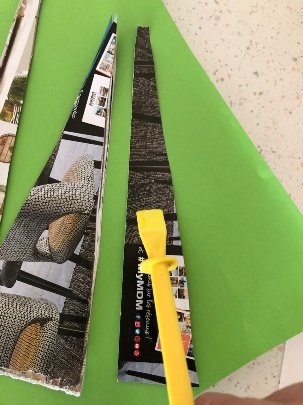 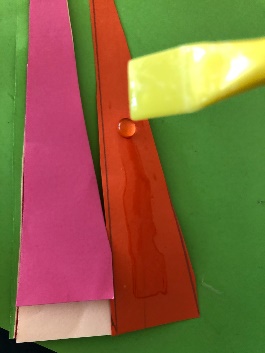 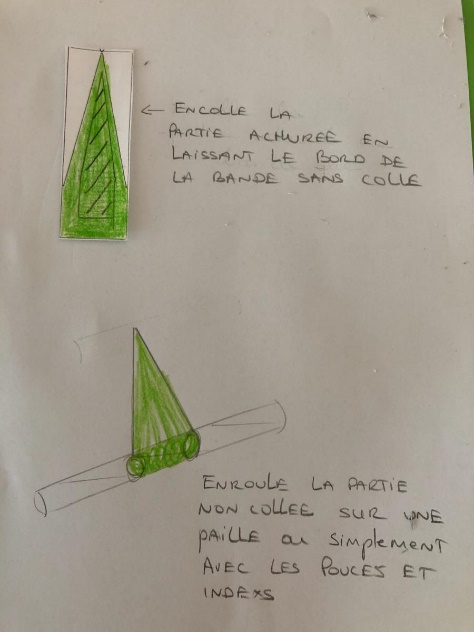 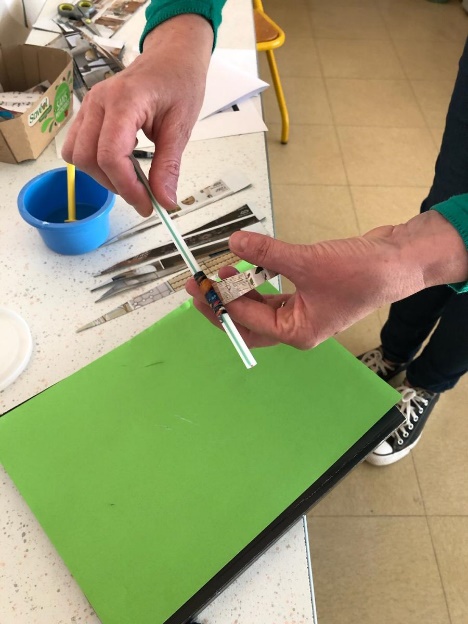 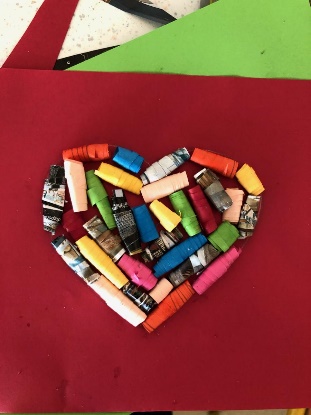 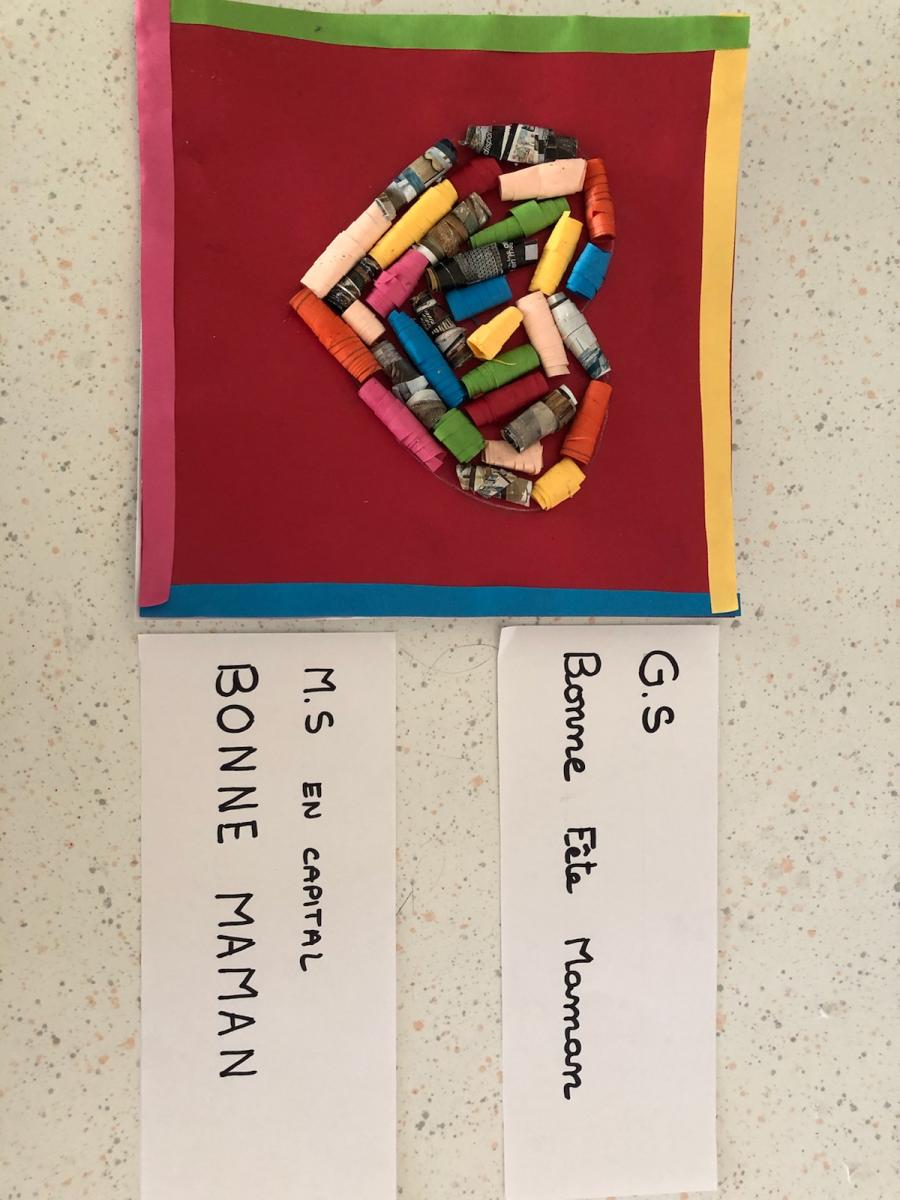 Tracer des triangles sur des feuilles de couleurTracer des triangles sur des feuilles de magazines Encoller les triangles en laissant le bord du triangle sans colle Enrouler la partie non collée sur la paille ou simplement avec le pouce et l’indexColler les rouleaux sur une feuille pour faire une forme de cœuren mélangeant les couleurs Coller des bandes de papier pour faire le cadre Ecrire BONNE FETE MAMAN ( bonne fête maman) en dessous du cœur 